ALLEGATO 3AL DIRIGENTE SCOLASTICOOggetto: Dichiarazione sull’ insussistenza di cause di incompatibilitàIl/ La	sottoscritto/aCognome	Nome  	C.F.	Data e luogo di nascita  	residente in	via  	avendo preso visione dell’Avviso di selezione prot. n. 5362 del 04/07/2022, indetto dal Dirigente Scolastico per la selezione di n. 1 esperto PROGETTISTA e di n. 1 esperto COLLAUDATORE, per l’attuazione del Progetto FESR PON Codice progetto 13.1.3A-FESRPON-LO-2022-213 - Titolo “Edugreen: laboratori di sostenibilità per il primo ciclo” - CUP I69J22000520006VISTO	l’art. 53 del D.lgs. 165/ 2001 e successive modifiche;VISTO	l’art. 20 del D.Lgs. 8 aprile 2013 n. 39;VISTO	il decreto del Presidente della Repubblica 16 aprile 2013, n. 62 recante il codice dicomportamento dei dipendenti pubblici, a norma dell’art. 54 del d.lgs. n. 165/2001;A tal fine, avvalendosi delle disposizioni di cui all’art. 46 del DPR 28 dicembre 2000 n. 445, consapevole delle sanzioni stabilite per le false attestazioni e mendaci dichiarazioni, previste dall’ art. 76 del DPR 28 dicembre 2000 n. 445, sotto la propria personale responsabilità,DICHIARAche non sussistono cause di incompatibilità, di astensione e/o di conflitti di interesse nell'espletamento dell’incarico di Progettista/ Collaudatore per il Progetto FESR PON Codice progetto 13.1.3A-FESRPON-LO-2022-213 - Titolo “Edugreen: laboratori di sostenibilità per il primo ciclo” - CUP I69J22000520006di non trovarsi in nessuna delle condizioni di incompatibilità previste dalle Disposizioni e Istruzioni perl’attuazione delle iniziative cofinanziate dai Fondi Strutturali europei 2014/2020, ovvero:di non essere collegato, né come socio né come titolare, a ditte o società interessate alla partecipazione alla fornitura del materiale o dei beni/ servizi previsti dal progetto predetto;di non essere parente o affine entro il quarto grado del legale rappresentante dell’ISTITUTO COMPRENSIVO “A.VOLTA” di Lazzate o di altro personale che ha preso parte alla predisposizione dell’Avviso di reclutamento e/o incaricato della valutazione dei curricula per la nomina delle risorse umane necessarie alla realizzazione del progetto predetto;che non sussistono diverse ragioni di opportunità che si frappongano al conferimentodell’incarico in questione;che, qualora sopravvenga una delle cause di incompatibilità o di inopportunità, o una situazione anche potenziale di conflitto di interessi, provvederà immediatamente a darne comunicazione all’organo tenuto alla nomina e ad astenersi dall’incarico, attraverso motivata dichiarazione di rinuncia.Il sottoscritto allega:-	fotocopia firmata del documento di identità in corso di validitàLuogo e data	Firma	 	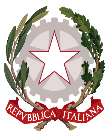 Ministero   dell’ Istruzione  Istituto  Comprensivo  Statale  “A. Volta“ Lazzate (MB) - MBIC864007Via F. Laratta, 1 -  20824  Lazzate   - Tel. 02/96320421 -Fax 02/97388062Sedi associate – Secondaria di I° Grado “M. Ricci” – Lazzate – Misinto - MBMM864018Primaria Lazzate  “A. Volta”  - MBEE86402A  -  Primaria Misinto “G. Marconi”- MBEE864019E-mail: mbic864007@istruzione.it ;     PEC: mbic864007@pec.istruzione.it ;C.F.:  83010760151 - Codice Univoco per la Fatturazione Elettronica: UF4R0SSito Web: www.icvoltalazzate.edu.it